Prestissimo Piano Studio Fees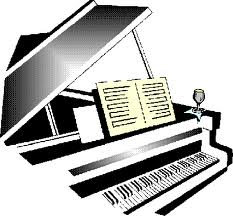 LESSON FEES:1 hour lessons			$XX1/2 Hour lessons		$XX	Payment bi-monthly 	= Two Postdated Checks or Cash 	Payment tri-monthly 	= Three Postdated Checks or CashStudents may pay with cash or postdated checks Payment may be received bi-monthly or tri-monthly.  BOOK FEES:The teacher will purchase books for the student and payment will be expected the following week either by cash or check.ABSENT LESSONS:Student will not be refunded for missed lessons. Vacation refund will not be given if the one-month notice was not met.TEACHER ABSENCES:The teacher may choose to refund missed lessons.CANCELLATIONS:If the student chooses to terminate the lessons, a six week notice must be given. If the notice is not met a two-week fee penalty will incur.		For students receiving 1 hour lessons 	$XX Penalty Fee		For student receiving 1/2 hour lessons	$XX Penalty Fee  LESSON TERMINATION:Should the teacher deem it necessary to terminate the lessons, a full fee refund will be awarded.CHECKS:All checks should be written out to "____________________".RECEIPTS : Bi-monthly or tri-monthly receipts for payment will be given, as well as a final year end summary receipt.